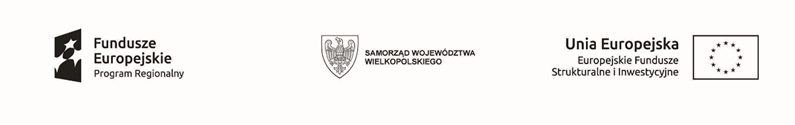 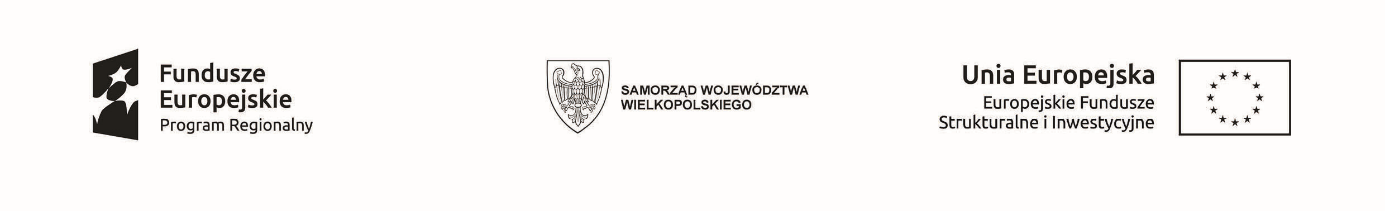 Teatr im. Aleksandra FredryUl. Adama Mickiewicza 962-200 Gnieznotel.: +48 61 426 39 93fax.: +48 61 426 20 27e-mail: biuro@teatr.gniezno.plstrona internetowa: www.teatr.gniezno.plw postępowaniu o udzielenie zamówienia publicznego prowadzonym w trybie przetargu nieograniczonego:„Modernizacja i przebudowa infrastruktury wraz z frontonem Teatru im. Aleksandra Fredry w strategiczny ośrodek kulturalny regionu”Znak sprawy: ZP/2/2018o wartości zamówienia nieprzekraczającej kwoty określonej w przepisachwydanych na podstawie art. 11 ust. 8 ustawy z dnia 29 stycznia 2004 r.Prawo zamówień publicznych (Dz. U. z 2017 r. poz. 1579 z późn. zm.)Zamówienie finansowane ze środków Europejskiego Funduszu Rozwoju Regionalnego w ramach Osi priorytetowej 4 „Środowisko” Działania 4.4 „Zachowanie, ochrona, promowanie i rozwój dziedzictwa naturalnego i kulturowego” Poddziałania 4.4.1 „Inwestycje w obszarze dziedzictwa kulturowego regionu” Wielkopolskiego Regionalnego Programu Operacyjnego na lata 2014-2020SPECYFIKACJA ISTOTNYCH WARUNKÓW ZAMÓWIENIA(SIWZ)Gniezno, maj 2018 r. Nazwa oraz adres ZamawiającegoTeatr im. Aleksandra Fredryul. A. Mickiewicza 962-200 Gnieznotel.: +48 61 426 39 93fax.: +48 61 426 20 27e-mail: biuro@teatr.gniezno.plstrona internetowa: www.teatr.gniezno.plgodziny pracy: 7:00 – 15:00 od poniedziałku do piątkuZamawiający nie dokonuje zakupu w imieniu innych instytucji zamawiających. Tryb udzielenia zamówieniaPostępowanie o udzielenie zamówienia publicznego prowadzone jest w trybie przetargu nieograniczonego poniżej 5 548 000 EURO na podstawie art. 39 i nast. ustawy z 29 stycznia 2004 r. – Prawo zamówień publicznych (Dz. U. z 2017 r. poz. 1579 z późn. zm.) zwanej dalej Ustawą Pzp, aktów wykonawczych do Ustawy Pzp oraz niniejszej specyfikacji istotnych warunków zamówienia zwanej dalej SIWZ. Opis przedmiotu zamówieniaPrzedmiotem zamówienia jest modernizacja i przebudowa infrastruktury wraz z frontonem Teatru im. Aleksandra Fredry w strategiczny ośrodek kulturalny regionu, w tym:przebudowa placu przed Teatrem im. Aleksandra Fredry w Gnieźnie renowacja elewacji północno-wschodniej, południowo-wschodniej, wschodniej i zachodniej budynku Teatru im. Aleksandra Fredry w Gnieźnie oraz muru z arkadami znajdującego się przy elewacji północno-wschodniej. Nomenklatura wg CPV:45000000-7 Roboty budowlane45310000-3 Roboty instalacyjne elektryczne45232454-9 Roboty budowlane w zakresie zbiorników wód deszczowych45330000-9 Roboty instalacyjne wodno-kanalizacyjne i sanitarne 45453000-7 Roboty remontowe i renowacyjne Opis przedmiotu zamówienia określają załączone do niniejszej SIWZ dokumenty:Specyfikacja techniczna wykonania i odbioru robót (dalej STWiOR) – załącznik nr 5 do SIWZDokumentacja projektowa (przebudowa placu) – załącznik nr 6.1 do SIWZ Dokumentacja projektowa (remont elewacji) – załącznik nr 6.2 do SIWZ Przedmiar robót pomocniczo (przebudowa placu) – załącznik nr 7.1 do SIWZPrzedmiar robót pomocniczo (remont elewacji) – załącznik nr 7.2 do SIWZDodatkowo Zamawiający informuje, że: w zakresie prac objętych przedmiotem zamówienia jest demontaż pomnika Aleksandra Fredry,pielęgnacja zieleni w okresie gwarancji po stronie Wykonawcy,OKNA od wewnątrz okna winny być w kolorze białym. W cenie oferty Wykonawca winien  uwzględnić wykończenie otworu okiennego tak by doprowadzić jego wygląd od wewnątrz do pierwotnego stanu (uzupełnienia izolacji termicznej, tynkowanie, uszczelek) , malowanie ościeży od wewnątrz na kolor biały. Wygląd zewnętrzny zgodny z projektem dla całości elewacji.  Zakres prac obejmuje jedynie 10 nowych okien aluminiowych, pozostałe okna bez zmiany – okna PCV, należy przewidzieć jedynie wykonanie nowych parapetów zewnętrznych przy każdym oknie. Okna aluminiowe w kolorze RAL 7012 po obu stronach, należy uwzględnić od wewnątrz doprowadzenie otworu okiennego do stanu pierwotnego (malowanie, uzupełnienia izolacji i tynków itp.). Wszystkie okna pokazane zostały na rysunkach elewacji (A.01, A.02, A.03, A.04) które zaznaczono kolorem czerwonym zgodnie z legendą.w ramach wymiany okien Wykonawca nie uwzględnia wymiany parapetów wewnętrznych. Wykonawca uwzględnia jedynie parapety zewnętrzne,w przypadku uznania przez wybranego Wykonawcę potrzeby sporządzenia dodatkowych projektów warsztatowych fontanny i szczegółów przyłączeniowych Wykonawca może we własnym zakresie, na własny koszt sporządzić takie opracowanie przed realizacją i uzgodnić je z inwestorem,składową projektu budowlanego nie jest zestawienie stolarki  oraz projekty szczegółowe układu chodników i dróg. Wykonawca ma możliwość sprawdzenia wymiarów i wielkości okien na miejscu planowanej inwestycji,w zakresie inwestycji nie ma zmian dachu i obróbek nie będących widocznymi na załączonych do SIWZ elewacjach,w zakresie Projekt budowlany 1, opis strona 11 – roboty budowlane zewnętrzne, pkt 2 wykonania robót dekarskich znajdują się obróbki blacharskie (np. opierzenia gzymsów),stan tynków jest oceniany na zły i minimum 60% będzie wymagało skucia i wymiany,zaprojektowana nawierzchnia w miejscu obiektu kubaturowego jest zgodna z pozostałą częścią placu i legendą na planie zagospodarowania terenu (PZT) tj podłużne płyty betonowe.detal oprawy liniowej w większej skali znajduje się na rys. PZT.10 wskazanym w załączniku nr 6.1 do SIWZ – Dokumentacja projektowa (przebudowa placu)Wykonawca zobowiązany jest realizować zamówienie na zasadach i warunkach określonych we wzorze umowy stanowiącym załącznik nr 2 do SIWZ.We wszystkich zapisach SIWZ oraz jej załącznikach, w których Zamawiający odwołuje się do norm, europejskich ocen technicznych, aprobat, specyfikacji technicznych i systemów referencji technicznych zgodnie z art. 30 ust. 4 Ustawy Pzp, Zamawiający dopuszcza rozwiązania równoważne opisywanym. W przypadku, gdy w opisie przedmiotu zamówienia podano nazwy materiałów, produktów lub urządzeń konkretnych producentów to należy traktować to jedynie pomocniczo jako określenie pożądanego standardu i jakości. We wszystkich takich sytuacjach Wykonawca może zaoferować równoważne materiały, produkty lub urządzenia o co najmniej takich samych parametrach. Przez równoważność produktu rozumie się zaoferowanie produktu, którego parametry techniczne, jakościowe, użytkowe zastosowanych materiałów są co najmniej takie same jak produktów opisanych w SIWZ. W przypadku zaoferowania rozwiązania równoważnego, Wykonawca zobowiązany jest wykazać równoważność zastosowanych rozwiązań. Wszystkie materiały zastosowane przez Wykonawcę muszą mieć aktualne atesty i certyfikaty dopuszczające do stosowania w budownictwie.Zamawiający informuje, że istnieje możliwość przeprowadzenia wizji lokalnej na miejscu. Termin dokonania wizji miejsca wykonywania robót Wykonawca winien wcześniej uzgodnić z osobą uprawnioną do porozumiewania się w zakresie merytorycznym. O terminie przeprowadzenia wizji lokalnej Wykonawcy chętni do udziału 
w niej zostaną poinformowani pisemnie, faksem lub e-mailem.Zamawiający nie dopuszcza składania ofert wariantowych w rozumieniu art. 2 pkt 7 Ustawy Pzp.Zamawiający nie dopuszcza składania ofert częściowych w rozumieniu art. 2 pkt 6 Ustawy Pzp. Zamawiający nie przewiduje wyboru najkorzystniejszej oferty z zastosowaniem aukcji elektronicznej.Zamawiający nie przewiduje udzielenia zamówień, o których mowa w art. 67 ust. 1 pkt 6 Ustawy Pzp.Zamawiający nie przewiduje zawarcia umowy ramowej.Zamawiający nie zastrzega obowiązku osobistego wykonania kluczowych części zamówienia przez Wykonawcę. PODWYKONAWCY:Wykonawca winien wskazać w Formularzu ofertowym, stanowiącym załącznik nr 1 do SIWZ czy zamówienie będzie wykonywane samodzielnie czy przy udziale podwykonawców.Zamawiający żąda wskazania przez Wykonawcę w ofercie części zamówienia, których wykonanie zamierza powierzyć podwykonawcom i podania firm podwykonawców. Powierzenie wykonania części przedmiotu zamówienia podwykonawcy lub podwykonawcom wymaga zawarcia umowy o podwykonawstwo, przez którą należy rozumieć umowę w formie pisemnej o charakterze odpłatnym, której przedmiotem są usługi, dostawy lub roboty budowlane stanowiące część zamówienia publicznego, zawartą pomiędzy wybranym przez Zamawiającego Wykonawcą a innym podmiotem (podwykonawcą). Zamawiający żąda, aby przed przystąpieniem do wykonania zamówienia wykonawca, o ile są już znane, podał nazwy albo imiona i nazwiska oraz dane kontaktowe podwykonawców i osób do kontaktu z nimi, zaangażowanych w roboty budowlane, które mają być wykonane w miejscu podlegającym bezpośredniemu nadzorowi Zamawiającego. Wykonawca zawiadamia Zamawiającego o wszelkich zmianach danych o których mowa, w trakcie realizacji zamówienia, a także przekazuje informacje na temat nowych podwykonawców, którym w późniejszym okresie zamierza powierzyć realizacje robót budowlanych. Jeżeli zmiana albo rezygnacja z Podwykonawcy dotyczy podmiotu, na którego zasoby Wykonawca powoływał się, na zasadach określonych w art. 22a ust. 1 Ustawy Pzp, w celu wykazania spełniania warunków udziału w postępowaniu, Wykonawca jest obowiązany wykazać Zamawiającemu, że proponowany inny podwykonawca lub Wykonawca samodzielnie spełnia je w stopniu nie mniejszym niż podwykonawca, na którego zasoby Wykonawca powoływał się trakcie postępowania o udzielnie zamówienia. Powierzenie wykonania części zamówienia podwykonawcom nie zwalnia Wykonawcy  z odpowiedzialności za należyte wykonanie tego zamówienia.Zamawiający zgodnie z art. 29 ust. 3a Ustawy Pzp wymaga zatrudnienia na podstawie umowy o pracę przez Wykonawcę lub podwykonawcę w okresie i na potrzeby realizacji przedmiotowego zamówienia wszelkich czynności w zakresie: montażu i instalacji urządzeń elektrycznych, montażu instalacji wodno-kanalizacyjnych, wykonania czynności ogólnobudowlanych takich jak: roboty ziemne, roboty rozbiórkowe, wykonanie i montaż zbrojenia, tynkowanie, malowanie, kierowanie pojazdami, maszynami i urządzeniami, czynności ślusarskie, brukarskie i inne roboty nawierzchniowe, ogrodnicze i zieleniarskie, blacharskie, roboty porządkowe. Wykonawca nie ma obowiązku zatrudniania na umowę o pracę osób sprawujących przy realizacji przedmiotu zamówienia samodzielne funkcje w budownictwie.Procedura weryfikacji zastosowania postanowień niniejszego ustępu została określona we wzorze umowy, stanowiącym załącznik nr 2 do SIWZ.Termin wykonania zamówienia Termin wykonania zamówienia: Zamawiający wymaga aby Wykonawca wykonał przedmiot zamówienia w terminie maksymalnie 152 dni licząc od daty podpisania umowy.Za datę wykonania zamówienia uznaje się datę pisemnego zgłoszenia przez Wykonawcę gotowości do Odbioru końcowego przedmiotu zamówienia. Zamawiający protokolarnie przekaże Wykonawcy teren budowy w terminie 3 dni od daty podpisania umowy. Warunki udziału w postępowaniuO udzielenie zamówienia mogą się ubiegać Wykonawcy, którzy wykażą spełnianie następujących warunków dotyczących: posiadania kompetencji lub uprawnień do prowadzenia określonej działalności zawodowej Zamawiający nie stawia szczegółowych wymagań w zakresie spełniania tego warunku. sytuacji ekonomicznej lub finansowej Zamawiający uzna warunek za spełniony, gdy Wykonawca wykaże, że posiada środki finansowe lub zdolność kredytową w wysokości nie mniejszej niż 800.000,00 zł.zdolności technicznej lub zawodowej Zamawiający uzna warunek za spełniony, gdy Wykonawca wykaże, żew okresie ostatnich 5 (pięciu) lat przed upływem terminu składania ofert, a jeżeli okres prowadzenia działalności jest krótszy – w tym okresie wykonał należycie oraz zgodnie z przepisami prawa budowlanego  i prawidłowo ukończył minimum jedno zamówienie (wartość jednego zamówienia, to wartość jednej umowy)  tj. wykonał minimum jedną robotę budowlaną obejmującą swym zakresem budowę, przebudowę lub remont obiektów kubaturowych (pod pojęciem obiektu kubaturowego należy rozumieć budynki i inne obiekty budowlane, którym można przypisać parametr objętości) wraz z niezbędną infrastrukturą o wartości robót brutto nie mniejszej niż 1.600.000,00 zł. UWAGA: W przypadku gdy Wykonawca wykonywał w ramach kontraktu/umowy większy zakres prac, dla potrzeb niniejszego zamówienia powinien  wyodrębnić i podać wartość  robót, o których mowa powyżej. Jeżeli Wykonawca wykazuje doświadczenie nabyte w ramach kontraktu (zamówienia/umowy) realizowanego przez wykonawców wspólnie ubiegających się o udzielenie zamówienia, Zamawiający nie dopuszcza by Wykonawca polegał na doświadczeniu grupy wykonawców, której był członkiem, jeżeli faktycznie i konkretnie nie wykonywał wykazywanego zakresu prac. Zamawiający zastrzega możliwość zwrócenia się do wykonawcy o wyjaśnienia w zakresie faktycznie   konkretnie wykonywanego zakresu prac oraz przedstawienia stosownych dowodów np. umowy konsorcjum, z której wynika zakres obowiązków czy wystawionych przez wykonawcę faktur.W przypadku, gdy wartość roboty wyrażona jest w innej walucie niż w złotych polskich, Zamawiający dokona przeliczenia wartości wykonanej roboty w innej walucie na złote polskie - na podstawie średniego kursu złotego w stosunku do walut obcych określonego w Tabeli Kursów NBP (Tabela A), obowiązującego na dzień składania ofert.dysponuje lub będzie dysponował jedną osobą, która będzie pełniła funkcję kierownika budowy przy realizacji niniejszego zamówienia, posiadającą uprawnienia budowlane, do kierowania robotami budowlanymi bez ograniczeń w specjalności konstrukcyjno-budowlanej oraz posiadającą minimum 5 letnie doświadczenie (doświadczenie oznacza czas liczony od dnia uzyskania uprawnień) w ww specjalności, a także posiadającą kwalifikacje do kierowania robotami budowlanymi opisanymi w art. 37c  Ustawy z dnia 23 lipca 2003 r. o ochronie zabytków i opiece nad zabytkami (Dz.U. z 2017 r poz. 2187) dysponuje lub będzie dysponował osobą, która będzie pełniła funkcję kierownika robót budowlanych (co najmniej 1 osoba) skierowaną do realizacji niniejszego zamówienia, posiadającą uprawnienia budowlane do kierowania robotami budowlanymi w specjalności instalacyjnej w zakresie sieci, instalacji i urządzeń elektrycznych i elektroenergetycznych bez ograniczeń.UWAGA: Uprawnienia, o których mowa powyżej powinny być zgodne z ustawą z dnia 7 lipca 1994 r. Prawo budowlane (t. j. Dz. U. z 2017 r. poz. 1332 ze zm.) oraz Rozporządzeniem Ministra Infrastruktury i Rozwoju z dnia 11 września 2014 r. w sprawie samodzielnych funkcji technicznych w budownictwie (Dz. U.  z 2014 r. poz.1278) lub ważne odpowiadające im kwalifikacje, nadane na podstawie wcześniej obowiązujących przepisów upoważniające do kierowania robotami budowlanymi w zakresie objętym niniejszym zamówieniem. W przypadku Wykonawców zagranicznych, dopuszcza się również kwalifikacje, zdobyte w innych państwach, na zasadach określonych w art.12 a ustawy Prawo budowlane, z uwzględnieniem postanowień ustawy z dnia 22 grudnia 2015 r. o zasadach uznawania kwalifikacji zawodowych nabytych  w państwach członkowskich Unii Europejskiej (Dz. U. 2016, poz. 65). W przypadku osób będących obywatelami państw członkowskich UE, Konfederacji Szwajcarskiej lub państw członkowskich (EFTA)-stron umowy  o Europejskim Obszarze Gospodarczym – prawo do wykonywania samodzielnych funkcji technicznych w budownictwie na terytorium RP winno być potwierdzone odpowiednią decyzją o uznaniu kwalifikacji zawodowych lub  prawa do świadczenia usług transgranicznych w rozumieniu przepisów ustawy z dnia 22 grudnia 2015 r. o zasadach uznawania kwalifikacji zawodowych nabytych w państwach członkowskich Unii Europejskiej (Dz.U. z 2016 r. poz. 65) oraz art. 20a ustawy z dnia 15 grudnia 2000 r. o samorządach zawodowych architektów oraz inżynierów budownictwa (Dz. U. z 2016 r. poz. 1725).Dopuszcza się uprawnienia równoważne (w zakresie koniecznym do wykonania przedmiotu zamówienia) – dla osób, które posiadają uprawnienia uzyskane przed dniem wejścia w życie ustawy z dnia 7 lipca 1994 r. Prawo budowlane lub stwierdzenie posiadania przygotowania zawodowego do pełnienia samodzielnych funkcji technicznych w budownictwie i zachowały uprawnienia do pełnienia tych funkcji w dotychczasowym zakresie.  UWAGA: Zamawiający określając wymogi w zakresie posiadanych uprawnień budowlanych, stosownie do wymogów określonych w ustawie z dnia 07 lipca 1994 r. Prawo budowlane (t.j.Dz. U. z 2017 r., poz.1332 ze zm.). Uprawnienia budowlane (nazwy specjalności i ich zakresy) będą rozpatrywane zgodnie z przepisami regulującymi nadawanie uprawnień budowlanych w dacie ich nadania, jeśli przepisy nowsze nie uchyliły ważności tych uprawnień.  Dopuszcza się łączenie kilku funkcji przez jedną lub więcej osób w przypadku posiadania przez nią/nie kilku rodzajów wymaganych powyżej uprawnień lub świadectwZamawiający może, na każdym etapie postępowania, uznać, że Wykonawca nie posiada wymaganych zdolności, jeżeli zaangażowanie zasobów technicznych lub zawodowych Wykonawcy w inne przedsięwzięcia gospodarcze Wykonawcy może mieć negatywny wpływ na realizację zamówienia.Wykonawcy, którzy wspólnie ubiegają się o udzielenie zamówienia warunki określone w ust. 1 mogą spełniać łącznie.Wykonawca może w celu potwierdzenia spełniania warunków udziału w postępowaniu, o których mowa w ust. 1 w stosownych sytuacjach oraz w odniesieniu do konkretnego zamówienia, lub jego części, polegać na zdolnościach technicznych lub zawodowych lub sytuacji finansowej lub ekonomicznej innych podmiotów, niezależnie od charakteru prawnego łączących go z nim stosunków prawnych. Zamawiający jednocześnie informuje, że „stosowna sytuacja”, o której mowa w ust, 4 wystąpi wyłącznie w przypadku kiedy:Wykonawca, który polega na zdolnościach lub sytuacji innych podmiotów udowodni Zamawiającemu, że realizując zamówienie, będzie dysponował niezbędnymi zasobami tych podmiotów, w szczególności przedstawiając zobowiązanie tych podmiotów do oddania mu do dyspozycji niezbędnych zasobów na potrzeby realizacji zamówienia.Zamawiający oceni, czy udostępniane wykonawcy przez inne podmioty zdolności techniczne lub zawodowe lub ich sytuacja finansowa lub ekonomiczna, pozwalają na wykazanie przez wykonawcę spełniania warunków udziału w postępowaniu oraz zbada, czy nie zachodzą wobec tego podmiotu podstawy wykluczenia, o których mowa w art. 24 ust. 1 pkt 13-22 Ustawy Pzp.podmiot, na zdolnościach którego wykonawca polega w odniesieniu do warunków udziału w postępowaniu dotyczących wykształcenia, kwalifikacji zawodowych lub doświadczenia, zrealizuje roboty budowlane lub usługi, do realizacji których te zdolności są wymagane .podmiot, na zdolnościach którego wykonawca polega w odniesieniu do warunków udziału w postępowaniu dotyczących sytuacji finansowej lub ekonomicznej innych podmiotów, odpowiada solidarnie z podmiotem, który zobowiązał się do udostępnienia zasobów, za szkodę poniesioną przez zamawiającego powstałą wskutek nieudostępnienia tych zasobów, chyba że za nieudostępnienie zasobów nie ponosi winy.Jeżeli zdolności techniczne lub zawodowe lub sytuacja ekonomiczna lub finansowa, podmiotu na którego zdolnościach polega wykonawca, nie potwierdzają spełnienia przez wykonawcę warunków udziału w postępowaniu lub zachodzą wobec tych podmiotów podstawy wykluczenia, zamawiający żąda, aby wykonawca w terminie określonym przez zamawiającego:zastąpił ten podmiot innym podmiotem lub podmiotami lubzobowiązał się do osobistego wykonania odpowiedniej części zamówienia, jeżeli wykaże zdolności techniczne lub zawodowe lub sytuację finansową lub ekonomiczną, o których mowa SIWZ.W celu oceny, czy wykonawca polegając na zdolnościach lub sytuacji innych podmiotów na zasadach określonych w art. 22a Ustawy Pzp, będzie dysponował niezbędnymi zasobami w stopniu umożliwiającym należyte wykonanie zamówienia publicznego oraz oceny, czy stosunek łączący wykonawcę z tymi podmiotami gwarantuje rzeczywisty dostęp do ich zasobów, Zamawiający może żądać dokumentów, które określają w szczególności:zakres dostępnych wykonawcy zasobów innego podmiotu;sposób wykorzystania zasobów innego podmiotu, przez wykonawcę, przy wykonywaniu zamówienia publicznego;zakres i okres udziału innego podmiotu przy wykonywaniu zamówienia publicznego;czy podmiot, na zdolnościach którego wykonawca polega w odniesieniu do warunków udziału w postępowaniu dotyczących wykształcenia, kwalifikacji zawodowych lub doświadczenia, zrealizuje roboty budowlane lub usługi, których wskazane zdolności dotyczą.O udzielenie zamówienia mogą ubiegać się Wykonawcy, którzy nie podlegają wykluczeniu z postępowania w okolicznościach określonych w art. 24 ust. 1 Ustawy Pzp. Wykluczenie następuje, jeżeli podstawy wykluczenia wystąpiły w terminach określonych w art. 24 ust. 7 Ustawy Pzp. Zamawiający nie przewiduje wykluczenia Wykonawcy na podstawie art. 24 ust. 5 Ustawy Pzp. Zamawiający może wykluczyć Wykonawcę na każdym etapie postępowania o udzielenie zamówienia. Wykonawca, który podlega wykluczeniu na podstawie art. 24 ust. 1 pkt 13 i 14 oraz 16–20 Ustawy Pzp, może przedstawić dowody na to, że podjęte przez niego środki są wystarczające do wykazania jego rzetelności, w szczególności udowodnić naprawienie szkody wyrządzonej przestępstwem lub przestępstwem skarbowym, zadośćuczynienie pieniężne za doznaną krzywdę lub naprawienie szkody, wyczerpujące wyjaśnienie stanu faktycznego oraz współpracę z organami ścigania oraz podjęcie konkretnych środków technicznych, organizacyjnych i kadrowych, które są odpowiednie dla zapobiegania dalszym przestępstwom lub przestępstwom skarbowym lub nieprawidłowemu postępowaniu Wykonawcy. Wykonawca nie podlega wykluczeniu, jeżeli Zamawiający, uwzględniając wagę i szczególne okoliczności czynu Wykonawcy, uzna za wystarczające dowody przedstawione na ww. podstawie. W przypadkach, o których mowa w art. 24 ust. 1 pkt 19 Ustawy Pzp, przed wykluczeniem Wykonawcy, Zamawiający zapewnia temu Wykonawcy możliwość udowodnienia, że jego udział w przygotowaniu postępowania o udzielenie zamówienia nie zakłóci konkurencji. Wykaz oświadczeń lub dokumentów, potwierdzających spełnienie warunków udziału w postępowaniu oraz brak podstaw wykluczenia W celu wstępnego potwierdzenia przez Wykonawcę, że nie podlega on wykluczeniu oraz spełnia warunki udziału w postępowaniu w zakresie wskazanym przez Zamawiającego w SIWZ, Zamawiający żąda, aby Wykonawca wraz z ofertą złożył następujące oświadczenia i dokumenty:aktualne na dzień składania ofert oświadczenie o spełnianiu warunku udziału w postępowaniu - według wzoru stanowiącego załącznik nr 3.1  do SIWZ.aktualne na dzień składania ofert oświadczenie o braku podstaw do wykluczenia -  według wzoru stanowiącego załącznik nr 3.2 do SIWZ.Wykonawca, który powołuje się na zasoby innych podmiotów, w celu wykazania braku istnienia wobec nich podstaw wykluczenia oraz spełniania, w zakresie, w jakim powołuje się na ich zasoby, warunków udziału w postępowaniu  zamieszcza informacje o tych podmiotach w oświadczeniach, o których mowa w pkt 1) i pkt 2).   W przypadku wspólnego ubiegania się o zamówienie przez Wykonawców, oświadczenie, o którym mowa w pkt 1) i pkt 2) składa każdy z Wykonawców wspólnie ubiegających się o zamówienie. Dokumenty te potwierdzają spełnianie warunków udziału w postępowaniu oraz brak podstaw wykluczenia w zakresie, w którym każdy z Wykonawców wykazuje spełnianie warunków udziału w postępowaniu oraz brak podstaw wykluczenia.Wykonawca w terminie 3 dni od dnia zamieszczenia na stronie internetowej informacji, o której mowa w art. 86 ust. 5 Ustawy Pzp, przekaże Zamawiającemu oświadczenie o przynależności lub braku przynależności do tej samej grupy kapitałowej, o której mowa w art. 24 ust. 1 pkt 23 Ustawy Pzp. Wraz ze złożeniem oświadczenia, Wykonawca może przedstawić dowody, że powiązania z innym Wykonawcą nie prowadzą do zakłócenia konkurencji w postępowaniu o udzielenie zamówienia. Zamawiający zaleca złożenie oświadczenia zgodnie ze wzorem wskazanym w załączniku nr 4 do SIWZ. W przypadku wspólnego ubiegania się o zamówienie przez Wykonawców ww. dokument składa każdy z Wykonawców składających ofertę wspólną lub upoważniony przez mocodawcę pełnomocnik.Zamawiający przed udzieleniem zamówienia, wezwie Wykonawcę, którego oferta została najwyżej oceniona, do złożenia w wyznaczonym, nie krótszym niż 5 dni, terminie aktualnych na dzień złożenia następujących oświadczeń lub dokumentów: wykaz robót budowlanych spełniających wymagania określone w rozdziale V ust. 1 lit c) ppkt 1) SIWZ wykonanych nie wcześniej niż w okresie ostatnich 5 lat przed upływem terminu składania ofert, a jeżeli okres prowadzenia działalności jest krótszy - w tym okresie, wraz z podaniem ich rodzaju, wartości, daty, miejsca wykonania i podmiotów, na rzecz których roboty te zostały wykonane, z załączeniem dowodów określających czy te roboty budowlane zostały wykonane należycie, w szczególności informacji o tym czy roboty zostały wykonane zgodnie z przepisami prawa budowlanego i prawidłowo ukończone, przy czym dowodami, o których mowa, są referencje bądź inne dokumenty wystawione przez podmiot, na rzecz którego roboty budowlane były wykonywane, a jeżeli z uzasadnionej przyczyny o obiektywnym charakterze wykonawca nie jest w stanie uzyskać tych dokumentów - inne dokumenty – z wykorzystaniem wzoru -  załącznik nr 8 do SIWZwykaz osób, spełniających wymagania określone w rozdziale V ust. 1 lit c) ppkt 2) i 3) SIWZ skierowanych przez wykonawcę do realizacji zamówienia publicznego, w szczególności odpowiedzialnych za świadczenie usług, kontrolę jakości lub kierowanie robotami budowlanymi, wraz z informacjami na temat ich kwalifikacji zawodowych, uprawnień, doświadczenia i wykształcenia niezbędnych do wykonania zamówienia publicznego, a także zakresu wykonywanych przez nie czynności oraz informacją o podstawie do dysponowania tymi osobami – z wykorzystaniem wzoru - załącznik nr 9 do SIWZ.informacja banku lub spółdzielczej kasy oszczędnościowo kredytowej potwierdzająca wysokość posiadanych środków finansowych lub zdolność kredytową wykonawcy, w wysokości nie mniejszej niż określona w rozdziale V ust. 1 lit. b) SIWZ w okresie nie wcześniejszym niż 1 miesiąc przed upływem terminu składania ofert.  Jeżeli Wykonawca nie złoży oświadczenia, o którym mowa w ust.1 , oświadczeń lub dokumentów potwierdzających okoliczności, o których mowa w art. 25 ust. 1 Ustawy Pzp, lub innych dokumentów niezbędnych do przeprowadzenia postępowania, oświadczenia lub dokumenty są niekompletne, zawierają błędy lub budzą wskazane przez Zamawiającego wątpliwości, Zamawiający wezwie do ich złożenia, uzupełnienia lub poprawienia lub do udzielenia wyjaśnień w terminie przez siebie wskazanym, chyba że mimo ich złożenia, uzupełnienia lub poprawienia lub udzielenia wyjaśnień oferta wykonawcy podlegałaby odrzuceniu albo konieczne byłoby unieważnienie postępowania.Jeżeli jest to niezbędne do zapewnienia odpowiedniego przebiegu postępowania o udzielenie zamówienia, zamawiający może na każdym etapie postępowania wezwać wykonawców do złożenia wszystkich lub niektórych oświadczeń lub dokumentów potwierdzających, że nie podlegają wykluczeniu, spełniają warunki udziału w postępowaniu, a jeżeli zachodzą uzasadnione podstawy do uznania, że złożone uprzednio oświadczenia lub dokumenty nie są już aktualne, do złożenia aktualnych oświadczeń lub dokumentów.W zakresie nie uregulowanym SIWZ, zastosowanie mają przepisy rozporządzenia Ministra Rozwoju z dnia 26 lipca 2016 r. w sprawie rodzajów dokumentów, jakich może żądać Zamawiający od Wykonawcy w postępowaniu o udzielenie zamówienia (Dz. U. 2016, poz. 1126).Pełnomocnictwa: jeżeli Wykonawcy wspólnie ubiegają się o udzielenie zamówienia, (np. w formie konsorcjum, spółki cywilnej lub innego porozumienia regulującego ich współpracę w celu uzyskania zamówienia), ustanawiają pełnomocnika do reprezentowania ich w postępowaniu albo do reprezentowania ich w postępowaniu i zawarcia umowy - do oferty musi być załączony dokument ustanawiający pełnomocnika Wykonawców występujących wspólnie  pełnomocnictwo udzielane osobom podpisującym ofertę, o ile prawo do  reprezentowania wykonawcy nie wynika np. z dokumentu rejestrowego należy dołączyć do oferty.Jeżeli Wykonawca nie złożył wymaganych pełnomocnictw albo złożył wadliwe pełnomocnictwa, Zamawiający wezwie do ich złożenia w terminie przez siebie wskazanym, chyba, że mimo ich złożenia oferta Wykonawcy podlega odrzuceniu albo konieczne byłoby unieważnienie postępowaniaDokumenty sporządzone w języku obcym są składane wraz z tłumaczeniem na język polski.  Wymagana forma składania oświadczeń i dokumentów.Formy złożenia oświadczeń i dokumentów wskazane zostały w rozporządzeniu Ministra Rozwoju z dnia 26 lipca 2016 r. w sprawie rodzajów dokumentów, jakich może żądać Zamawiający od Wykonawcy w postępowaniu o udzielenie zamówienia (Dz. U. 2016, poz. 1126)Oświadczenia, o których mowa w niniejszej SIWZ, dotyczące Wykonawcy i innych podmiotów, na których zdolnościach polega wykonawca na zasadach określonych w art. 22a Ustawy Pzp oraz zobowiązanie, o którym mowa w rozdziale V ust. 5 lit a) SIWZ należy złożyć w oryginale.Dokumenty o których mowa w niniejszej SIWZ, inne niż oświadczenia, o których mowa w rozdziale VII ust. 2 SIWZ, składane są w oryginale lub kopii poświadczonej za zgodność z oryginałem (poświadczenia za zgodność dokonuje odpowiednio Wykonawca, podmiot, na którego zdolnościach lub sytuacji polega Wykonawca, Wykonawcy wspólnie ubiegający się o udzielenie zamówienia publicznego albo podwykonawca, w zakresie dokumentów, które każdego z nich dotyczą). Pełnomocnictwo, o którym mowa w niniejszej SIWZ należy złożyć w formie oryginału lub kopii poświadczonej za zgodność z oryginałem przez notariusza.  Informacje o sposobie porozumiewania się Zamawiającego z Wykonawcami oraz przekazywania oświadczeń lub dokumentów, a także wskazanie osób uprawnionych do porozumiewania się z WykonawcamiW postępowaniu komunikacja między Zamawiającym a Wykonawcami odbywa się za pośrednictwem operatora pocztowego w rozumieniu ustawy z dnia  23 listopada 2012 r. – Prawo pocztowe (t. j. Dz. U. z  2017 r. poz. 1481 ze zm.), osobiście, za pośrednictwem posłańca, faksu lub przy użyciu środków komunikacji elektronicznej w rozumieniu ustawy z dnia 18 lipca 2002 r. o świadczeniu usług drogą elektroniczną (t. j. Dz. U. z 2017 r. poz. 1219 ze zm.)za wyjątkiem oferty, oraz oświadczeń i dokumentów wymienionych w rozdziale VI niniejszej SIWZ (również w przypadku ich złożenia w wyniku wezwania, o którym mowa w art. art. 26 ust. 3 Ustawy Pzp) dla których Prawodawca przewidział wyłącznie formę pisemną. Zamawiający nie dopuszcza składania oferty w postaci elektronicznej.Jeżeli Zamawiający lub Wykonawca przekazują oświadczenia, wnioski, zawiadomienia oraz informacje za pośrednictwem faksu lub przy użyciu środków komunikacji elektronicznej, w rozumieniu ustawy z dnia 18 lipca 2002 r. o świadczeniu usług drogą elektroniczną, każda ze stron na żądanie drugiej strony niezwłocznie potwierdza fakt ich otrzymania.Korespondencję do Zamawiającego (powołując się w tytule na nr sprawy: ZP/2/2018) należy kierować: • pisemnie na adres: 			Teatr im. Aleksandra Fredry,  		Ul. Adama Mickiewicza 9, 62-200 Gniezno• drogą elektroniczną na adres: 		biuro@teatr.gniezno.pl   • faksem na nr: 				+48 61 426 20 27Korespondencja w niniejszym postępowaniu prowadzona jest w języku polskim.  Oznacza to, że wszelka korespondencja w innym języku niż język polski winna być złożona wraz z tłumaczeniem na język polski.  W przypadku wspólnego ubiegania się o zamówienie przez Wykonawców, wszelka korespondencja będzie prowadzona wyłącznie z pełnomocnikiem. Wykonawca może zwrócić się do Zamawiającego o wyjaśnienie treści SIWZ. Jeżeli wniosek o wyjaśnienie treści SIWZ wpłynie do Zamawiającego nie później niż do końca dnia, w którym upływa połowa terminu składania ofert, Zamawiający udzieli wyjaśnień niezwłocznie, jednak nie później niż na 2 dni przed upływem terminu składania ofert. Jeżeli wniosek o wyjaśnienie treści SIWZ wpłynie po upływie terminu, o którym mowa powyżej, lub dotyczy udzielonych wyjaśnień, Zamawiający może udzielić wyjaśnień albo pozostawić wniosek bez rozpoznania.Treść zapytań wraz z wyjaśnieniami bez ujawniania źródła zapytania Zamawiający zamieści na stronie internetowej www.teatr.gniezno.pl w zakładce „O teatrze” - „Zamówienia publiczne”.W przypadku rozbieżności pomiędzy treścią niniejszej SIWZ, a treścią udzielonych odpowiedzi, jako obowiązującą należy przyjąć treść pisma zawierającego późniejsze oświadczenie Zamawiającego.Zamawiający nie będzie zwoływał zebrania wszystkich Wykonawców w celu wyjaśnienia wątpliwości dotyczących treści SIWZ.W uzasadnionych przypadkach Zamawiający może przed upływem terminu składania ofert zmienić treść SIWZ. Dokonaną zmianę treści SIWZ Zamawiający udostępniana na stronie internetowej www.teatr.gniezno.pl w zakładce „O teatrze” - „Zamówienia publiczne”Osoba ze strony Zamawiającego uprawniona do porozumiewania się z Wykonawcami:     Anita Land   e-mail:  biuro@teatr.gniezno.pl Wymagania dotyczące wadiumWykonawca przystępujący do postępowania jest zobowiązany wnieść wadium w wysokości – 20.000,00 zł - (słownie: dwadzieścia tysięcy złotych)Wadium należy wnieść przed upływem terminu składania ofert.Wadium może być wnoszone w jednej lub kilku następujących formach:pieniądzu, poręczeniach bankowych lub poręczeniach spółdzielczej kasy oszczędnościowo-kredytowej, z tym że poręczenie kasy jest zawsze poręczeniem pieniężnym, gwarancjach bankowych,gwarancjach ubezpieczeniowych,poręczeniach udzielanych przez podmioty, o których mowa w art. 6 b ust. 5 pkt 2 ustawy z dnia 9 listopada 2000r. o utworzeniu Polskiej Agencji Rozwoju Przedsiębiorczości (Dz.U. z 2016 r., poz. 359 i 2260 oraz z 2017 r. poz. 1089).Wadium wnoszone w pieniądzu należy wpłacić przelewem na rachunek bankowy Zamawiającego nr: ALIOR BANK S.A. Oddział w Gnieźnie, nr  80 2490 0005 0000 4530 1902 7132 z adnotacją: „Wadium ZP/2/2018 - Modernizacja i przebudowa infrastruktury wraz z frontonem Teatru im. Aleksandra Fredry w strategiczny ośrodek kulturalny regionu”. Wniesienie wadium w pieniądzu będzie skuteczne, jeżeli przed upływem wskazanego do składania ofert terminu znajdzie się na rachunku bankowym Zamawiającego.W przypadku wnoszenia wadium w innej formie niż pieniężna, Wykonawca dołącza do oferty oryginalny dokument wadialny lub składa go w siedzibie Zamawiającego w Gnieźnie, ul. Adama Mickiewicza 9 w Sekretariacie Teatru I piętro  przed upływem terminu składania ofert. Z treści gwarancji/poręczenia winno wynikać bezwarunkowe, na każde pisemne żądanie zgłoszone przez Zamawiającego w terminie związania ofertą, zobowiązanie Gwaranta do wypłaty Zamawiającemu pełnej kwoty wadium w okolicznościach określonych w art. 46 ust. 4a i 5 Ustawy Pzp. Zamawiający odrzuca ofertę, jeżeli wadium nie zostało wniesione przed upływem terminu składania ofert lub zostało wniesione w sposób nieprawidłowy. Okoliczności i zasady zwrotu wadium, jego przepadku oraz zasady jego zaliczania na poczet zabezpieczenia należytego wykonania umowy określa Ustawa Pzp. Termin związania ofertąTermin związania ofertą wynosi 30 dni. Bieg terminu związania ofertą rozpoczyna się wraz z upływem terminu składania ofert.Wykonawca samodzielnie lub na wniosek Zamawiającego może przedłużyć termin związania ofertą, z tym że zamawiający może tylko raz, co najmniej na 3 dni przed upływem terminu związania ofertą, zwrócić się do wykonawców o wyrażenie zgody na przedłużenie tego terminu o oznaczony okres, nie dłuższy jednak niż 60 dni. Opis sposobu przygotowania ofertOferta musi zawierać następujące oświadczenia i dokumenty:Wypełniony Formularz ofertowy – z wykorzystaniem wzoru - załącznik nr 1 do SIWZ.Pełnomocnictwo dla osób podpisujących ofertę oraz poświadczających za zgodność z oryginałem kopii dokumentów w imieniu Wykonawcy, w przypadku jeżeli ofertę oraz poświadczenia podpisuje pełnomocnik.Oświadczenia, o których mowa w rozdziale VI  ust. 1 pkt 1)  i pkt 2) SIWZ – z wykorzystaniem wzoru - załącznik nr 3.1 i 3.2  do SIWZ.Zobowiązanie, o którym mowa w rozdziale V ust. 5 lit. a) SIWZ w przypadku, gdy Wykonawca polega na zdolnościach innych podmiotów – z wykorzystaniem wzoru – załącznik nr 10 do SIWZ.Ofertę sporządza się w formie pisemnej, w języku polskim, w sposób czytelny.Dokumenty sporządzone w języku obcym są składane wraz z tłumaczeniem na język polski.Wykonawca ma prawo złożyć tylko jedną ofertę. Wypełniony Formularz oferty wraz z wymaganymi oświadczeniami i dokumentami powinien być podpisany przez osoby upoważnione do reprezentacji Wykonawcy. Wykonawca ponosi wszelkie koszty związane z przygotowaniem i złożeniem oferty. Wskazane jest, aby wszystkie zapisane, zadrukowane strony oferty były kolejno ponumerowane i złączone w sposób uniemożliwiający jej dekompletację. Wszystkie miejsca, w których Wykonawca naniósł poprawki winny być parafowane przez osobę podpisującą ofertę. Zamawiający może żądać przedstawienia oryginału lub notarialnie poświadczonej kopii dokumentu, gdy złożona przez Wykonawcę kopia dokumentu jest nieczytelna lub budzi wątpliwości, co do jej prawdziwości. Ofertę wraz ze wszystkimi załącznikami należy umieścić w zamkniętej kopercie. Kopertę opisać: Nr sprawy: ZP/2/2018 Oferta w postępowaniu na - Modernizacja i przebudowa infrastruktury wraz z frontonem Teatru im. Aleksandra Fredry w strategiczny ośrodek kulturalny regionu”. Otworzyć na jawnym otwarciu ofert w dniu  ……………………. r.  godz. ………………….”i opatrzyć nazwą i dokładnym adresem Wykonawcy.Zamawiający informuje, iż zgodnie z art. 8 w zw. z art. 96 ust. 3 Ustawy Pzp oferty składane w postępowaniu o zamówienie publiczne są jawne i podlegają udostępnieniu od chwili ich otwarcia, z wyjątkiem informacji stanowiących tajemnicę przedsiębiorstwa w rozumieniu ustawy z dnia 16 kwietnia 1993 r. o zwalczaniu nieuczciwej konkurencji (Dz. U. z 2018 r. poz. 419 z późn. zm.), jeśli Wykonawca w terminie składania ofert zastrzegł, że nie mogą one być udostępniane i jednocześnie wykazał, iż zastrzeżone informacje stanowią tajemnicę przedsiębiorstwa. Zamawiający zaleca, aby informacje zastrzeżone, jako tajemnica przedsiębiorstwa były przez Wykonawcę złożone w oddzielnej wewnętrznej kopercie z oznakowaniem „tajemnica przedsiębiorstwa”, lub spięte (zszyte) oddzielnie od pozostałych, jawnych elementów oferty. Brak jednoznacznego wskazania, które informacje stanowią tajemnicę przedsiębiorstwa oznaczać będzie, że wszelkie oświadczenia i zaświadczenia składane w trakcie niniejszego postępowania są jawne bez zastrzeżeń. Zastrzeżenie informacji, które nie stanowią tajemnicy przedsiębiorstwa w rozumieniu ustawy o zwalczaniu nieuczciwej konkurencji będzie traktowane, jako bezskuteczne i skutkować będzie zgodnie z uchwałą SN z 20 października 2005 (sygn. III CZP 74/05) ich odtajnieniem. Zamawiający informuje, że w przypadku kiedy wykonawca otrzyma od niego wezwanie w trybie art. 90 Ustawy Pzp, a złożone przez niego wyjaśnienia i/lub dowody stanowić będą tajemnicę przedsiębiorstwa w rozumieniu ustawy o zwalczaniu nieuczciwej konkurencji Wykonawcy będzie przysługiwało prawo zastrzeżenia ich jako tajemnica przedsiębiorstwa. Przedmiotowe zastrzeżenie zamawiający uzna za skuteczne wyłącznie w sytuacji kiedy Wykonawca oprócz samego zastrzeżenia, jednocześnie wykaże, iż dane informacje stanowią tajemnicę przedsiębiorstwa. Wykonawca może wprowadzić zmiany lub wycofać złożoną ofertę przed upływem terminu składania ofert.Powiadomienie o wprowadzeniu zmian lub wycofaniu oferty winno zostać złożone w sposób i formie przewidzianej dla oferty, z tym, że koperta powinna być dodatkowo oznaczona dopiskiem „ZMIANA” lub „WYCOFANIE”.Oferta, której treść nie będzie odpowiadać treści SIWZ, z zastrzeżeniem art. 87 ust. 2 pkt 3 Ustawy Pzp zostanie odrzucona (art. 89 ust. 1 pkt 2 Ustawy Pzp). Wszelkie niejasności i wątpliwości dotyczące treści zapisów w SIWZ należy zatem wyjaśnić z Zamawiającym przed terminem składania ofert w trybie przewidzianym w rozdziale VIII SIWZ. Przepisy Ustawy Pzp nie przewidują negocjacji warunków udzielenia zamówienia, w tym zapisów projektu umowy, po terminie otwarcia ofert.  Miejsce oraz termin składania i otwarcia ofert.Ofertę wraz z wymaganymi dokumentami i oświadczeniami należy złożyć do dnia 14.06.2018 r. do godz. 9:00 w siedzibie Zamawiającego:                Teatr im. Aleksandra FredryUl. Adama Mickiewicza 962-200 GnieznoSekretariat Teatru I piętroOferty, które zostały złożone po terminie wskazanym  w ust. 1 zostaną zwrócone Wykonawcom niezwłocznie.Otwarcie złożonych ofert nastąpi w dniu 14.06.2018 r. o godz. 9:15 w siedzibie Zamawiającego: Teatr im. Aleksandra FredryUl. Adama Mickiewicza 962-200 GnieznoStara Sala Prób I piętroOtwarcie ofert jest jawne.Bezpośrednio przed otwarciem ofert Zamawiający podaje kwotę jaką zamierza przeznaczyć na sfinansowanie zamówienia.Podczas otwarcia ofert Zamawiający odczyta informacje, o których mowa w art. 86 ust. 4 Ustawy Pzp.Zgodnie z art. 86 ust. 5 Ustawy Pzp niezwłocznie po otwarciu ofert Zamawiający zamieszcza na stronie internetowej informacje dotyczące:1) kwoty, jaką zamierza przeznaczyć na sfinansowanie zamówienia;	2) firm oraz adresów wykonawców, którzy złożyli oferty w terminie;3) ceny, terminu wykonania zamówienia, okresu gwarancji i warunków płatności zawartych w ofertach. Opis sposobu obliczenia cenyWykonawcy  winni podać cenę oferty (wynagrodzenie ryczałtowe brutto) na Formularzu ofertowym, stanowiącym załącznik nr 1 do SIWZ.Cenę oferty należy podać liczbowo i zaokrąglić do dwóch miejsc po przecinku .Cena podana przez Wykonawcę powinna uwzględniać wszystkie koszty realizacji zamówienia, o których jest mowa w niniejszej SIWZ, wraz z należnym podatkiem VAT. Prawidłowe ustalenie podatku VAT należy do obowiązków Wykonawcy – zgodnie z przepisami ustawy z dnia 11 marca 2004r. o podatku od towarów i usług (Dz.U. nr 54 poz. 535 z późn. zm.).  Cena ofertowa ma obejmować wszystkie koszty i składniki niezbędne do wykonania prac wynikających z :	Załącznik nr 5 –   STWiOR	  Załącznik nr 6.1 - Dokumentacja projektowa (przebudowa placu) 	  Załącznik nr 6.2 - Dokumentacja projektowa (remont elewacji) 	  Załącznik nr 7.1 - Przedmiar robót pomocniczo (przebudowa placu) 	  Załącznik nr 7.2 - Przedmiar robót pomocniczo (remont elewacji)Cena oferty winna zawierać w sobie ewentualne upusty proponowane przez Wykonawcę (niedopuszczalne są żadne negocjacje cenowe).Cena oferty musi zawierać wycenę prac budowlanych wykonanych w najwyższym standardzie jakościowym.Wykonawca w cenie oferty uwzględni roboty stanowiące świadczenia inne i nie ujęte w pozostałych pozycjach przedmiarowych np. koszt energii elektrycznej, cieplnej, wody oraz utylizacji odpadów.Załączony do niniejszej SIWZ przedmiar robót pełni funkcję pomocniczą i służy do skalkulowania ceny oferty. Podane w przedmiarze robót katalogi nakładów rzeczowych przyjęte do wyceny są przykładowe i nie są wiążące dla celów sporządzania oferty. Brak uwzględnienia przez Wykonawcę w wycenie wszystkich pozycji określonych w przedmiarze robót lub błędne opisanie pozycji czy obmiaru, nie zwalnia Wykonawcy z obowiązku wykonania wszystkich robót opisanych dokumentacją projektową oraz specyfikacjami technicznymi wykonania i odbioru robót budowlanych dla zadania przetargowego. Zamawiający uzna, że Wykonawca skalkulował te roboty w cenie oferty. Z tego tytułu Wykonawcy nie przysługuje dodatkowe wynagrodzenie.  Dodatkowo w przypadku dokonywania wyceny elementów, których w przedmiarze robót nie ujęto, a są wymagane przez Zamawiającego niniejszą SIWZ, ich wartość należy uwzględnić w ogólnej wartości oferty. Za roboty nieujęte w przedmiarze robót a wynikające z dokumentacji projektowej oraz specyfikacji technicznych wykonania i odbioru robót budowlanych Wykonawcy nie będzie przysługiwało dodatkowe wynagrodzenie.Ryzyko niewłaściwego oszacowania ceny oferty obciąża Wykonawcę. Jeżeli w postępowaniu złożona będzie oferta, której wybór prowadziłby do  powstania u Zamawiającego obowiązku podatkowego zgodnie z przepisami o podatku od towarów i usług, Zamawiający w celu oceny takiej oferty doliczy do przedstawionej w niej ceny podatek od towarów i usług, który miałby obowiązek rozliczyć zgodnie z tymi przepisami. W takim przypadku Wykonawca, składając ofertę, jest zobligowany poinformować Zamawiającego, że wybór jego oferty będzie prowadzić do powstania u Zamawiającego obowiązku podatkowego, wskazując nazwę (rodzaj) towaru, których dostawa będzie prowadzić do jego powstania, oraz wskazując ich wartość bez kwoty podatku.  Wykonawcy zagraniczni, którzy na podstawie odrębnych przepisów, nie są zobowiązani do uiszczenia podatku VAT w Polsce, zobowiązani są do podania ceny za wykonanie zamówienia w PLN bez podatku VAT (netto). Zamawiający do przedstawionej w ofercie ceny netto doliczy kwotę podatku VAT, którą miałby obowiązek wpłacić zgodnie z obowiązującymi przepisami i tak wyliczoną cenę przyjmuje do porównania z cenami innych ofert. Rozliczenia między Zamawiającym a Wykonawcą będą prowadzone w PLN. Zamawiający nie przewiduje możliwości prowadzenia rozliczeń z Wykonawcą w walutach obcych.Kryterium ceny obliczone będzie według wzoru opisanego dokładnie w rozdziale XIV SIWZ. Opis kryteriów, którymi Zamawiający będzie się kierował przy wyborze oferty wraz z podaniem wag tych kryteriów i sposobu oceny ofertUstala się następujące kryterium oceny ofert : „Cena” (C)					- 60%			„Okres gwarancji” (G), 			- 15%		 „Termin realizacji zamówienia” (T)	- 25%Punkty będą przyznawane wg następującej zasady:C  - Cena – maksymalną liczbę 60 punktów w kryterium „Cena” otrzyma wykonawca, który poda najniższą cenę za wykonanie całości zamówienia.  Pozostali wykonawcy otrzymają liczbę punktów obliczoną według wzoru: Najniższa zaoferowana cena bruttospośród badanych ofertC =    	------------	              X 60 punktów   Cena brutto oferty badanejG – Okres gwarancji – w kryterium „Okres gwarancji” Wykonawca może otrzymać maksymalnie 15 punktów.Okres gwarancji w ofercie badanejG =    	------------	              X 15 punktów   		5 lat (limit okresu gwarancji ustalony z góry przez Zamawiającego) UWAGA:Minimalny wymagany przez Zamawiającego okres gwarancji na wykonane przez Wykonawcę roboty, dostarczone urządzenia i użyte materiały wynosi 3 lata. Zamawiający wymaga, aby Wykonawca zaoferował okres gwarancji wyrażony w pełnych latach (liczba całkowita). W przypadku zaoferowania przez Wykonawcę okresu gwarancji w niepełnych latach, gwarancja będzie zaokrąglona w dół do pełnego roku. Maksymalny okres gwarancji uwzględniony do oceny ofert wynosi 5 lat. Zamawiający zastrzega sobie, iż w przypadku gdy oferowany przez Wykonawcę okres gwarancji będzie dłuższy niż 5 lat, to do wyliczenia punktów za to kryterium Zamawiający przyjmie okres gwarancji 5 lat, natomiast do umowy przyjmie okres oferowany przez Wykonawcę. Jeżeli Wykonawca nie poda okresu gwarancji lub poda okres krótszy niż 4 lata to Zamawiający uzna, że Wykonawca oferuje minimalny wymagany okres gwarancji – 3 lata.T – Termin realizacji zamówienia – w kryterium „Termin realizacji zamówienia” Wykonawca może otrzymać maksymalnie 25 punktów.Kryterium oceniane będzie w następujący sposób:Najkrótszy termin realizacji umowyspośród badanych ofertT =    	------------	              X 25 punktów   Termin realizacji umowyprzewidziany w ofercie badanejUWAGA:Maksymalny termin realizacji zamówienia wynosi 152 dni licząc od daty podpisania umowy. W przypadku, gdy wykonawca zaoferuje dłuższy niż wymagany termin realizacji zamówienia oferta wykonawcy zostanie odrzucona na podstawie art. 89 ust. 1 pkt 2 Ustawy Pzp. Minimalny termin realizacji zamówienia uwzględniony do oceny ofert wynosi 145 dni licząc od daty podpisania umowy. Zamawiający zastrzega sobie, iż w przypadku gdy oferowany przez Wykonawcę termin realizacji zamówienia będzie krótszy niż 145 dni, to do wyliczenia punktów za to kryterium Zamawiający przyjmie termin realizacji zamówienia 145 dni, natomiast do umowy przyjmie termin oferowany przez Wykonawcę. Jeżeli Wykonawca nie wskaże żadnego terminu w ww kryterium, Zamawiający uzna, iż Wykonawca zrealizuje przedmiot zamówienia w maksymalnym terminie określonym przez Zamawiającego.Oferty oceniane będą punktowo. Ocena punktowa w każdym kryterium będzie liczona do dwóch miejsc po przecinku. Oferty zostaną sklasyfikowane zgodnie z ilością uzyskanych punktów wyliczonych według wzoru:K = C + G + TZamawiający wybierze jako najkorzystniejszą ofertę, która odpowiadać będzie wszystkim wymaganiom przedstawionym w Ustawie Pzp oraz w SIWZ i zostanie oceniona jako najkorzystniejsza w oparciu o podane kryteria wyboru. Jeżeli nie będzie można dokonać wyboru oferty najkorzystniejszej ze względu na to, że dwie lub więcej ofert przedstawia taki sam bilans ceny i pozostałych kryteriów oceny ofert, Zamawiający spośród tych ofert dokona wyboru oferty z najniższą ceną,  a jeżeli zostały złożone oferty o takiej samej cenie, Zamawiający wezwie wykonawców, którzy złożyli te oferty, do złożenia w terminie określonym przez zamawiającego ofert dodatkowych (art. 91 ust. 4 Ustawy Pzp.). Zamawiający nie przewiduje przeprowadzenia dogrywki w formie aukcji elektronicznej. Informacje o formalnościach, jakie powinny zostać dopełnione po wyborze oferty w celu zawarcia umowy w sprawie zamówienia publicznegoZamawiający zawrze umowę w sprawie zamówienia publicznego, z zastrzeżeniem art. 183 Ustawy Pzp, w terminie nie krótszym niż 5 dni od dnia przesłania zawiadomienia o wyborze najkorzystniejszej oferty, jeżeli zawiadomienie to zostało przesłane przy użyciu środków komunikacji elektronicznej, albo 10 dni – jeżeli zostało przesłane w inny sposób. Zamawiający może zawrzeć umowę w sprawie zamówienia publicznego przed upływem terminów, o których mowa w ust. 1, jeżeli w postępowaniu o udzielenie zamówienia została złożona tylko jedna oferta lub upłynął termin do wniesienia odwołania na czynności Zamawiającego wymienione w art. 180 ust. 2 Ustawy Pzp lub w następstwie jego wniesienia Izba ogłosiła wyrok lub postanowienie kończące postępowanie odwoławcze. Wybrany Wykonawca zostanie poinformowany przez Zamawiającego o terminie i miejscu podpisania umowy.Zawarcie umowy nastąpi według wzoru stanowiącego załącznik nr 2 do SIWZ. Osoby reprezentujące Wykonawcę przy podpisywaniu umowy powinny posiadać ze sobą dokumenty potwierdzające ich umocowanie do podpisania umowy, o ile umocowanie to nie będzie wynikać z dokumentów załączonych do oferty lub dokumentów rejestrowych.  W przypadku wyboru oferty złożonej przez Wykonawców wspólnie ubiegających się o udzielenie zamówienia, Zamawiający zastrzega sobie prawo żądania, przed podpisaniem umowy w sprawie udzielenia zamówienia publicznego, umowy regulującej współpracę tych Wykonawców. Jeżeli Wykonawca, którego oferta została wybrana, uchyla się od zawarcia umowy w sprawie zamówienia publicznego, Zamawiający może wybrać ofertę najkorzystniejszą spośród pozostałych ofert bez przeprowadzania ich ponownego badania i oceny, chyba, że zachodzą przesłanki unieważnienia postępowania, o których mowa w art. 93 ust. 1 Ustawy Pzp. Przed podpisaniem umowy Wykonawca przedłoży Zamawiającemu:kosztorysy ofertowe odpowiadające oferowanej cenie, sporządzone w oparciu o przedmiary robót (załącznik nr 7.1, 7.2 do SIWZ). Wyliczone w tych kosztorysach ceny poszczególnych elementów, jak również cena całkowita muszą być zgodne z cenami przedstawionymi w ofercie przetargowej. Kosztorysy będą podstawą do: rozliczenia dodatkowych robót budowlanych wykraczających poza określenie przedmiotu zamówienia podstawowego, w sytuacji gdy umowa zostanie zmieniona (aneksowana) na postawie art. 144 ust. 1 pkt 2 Ustawy Pzp, obliczenia wynagrodzenia wykonawcy należnego mu z tytułu wykonania części przedmiotu zamówienia w sytuacji odstąpienia od umowy, wyliczenia wartości robót zaniechanych, czyli w sytuacji odstąpienia od części przedmiotu zamówienia.Kosztorysy będą stanowiły załącznik nr 5 do Umowy.kopię umowy ubezpieczenia, o której mowa we wzorze umowy, stanowiącym załącznik nr 2 do SIWZ, potwierdzonej za zgodność z oryginałem, dowodów ich opłacenia oraz ogólnych warunków ubezpieczenia, kserokopii (potwierdzonych za zgodność z oryginałem) aktualnych na dzień podpisania umowy uprawnień budowlanych dla kierownika budowy w specjalności konstrukcyjno-budowlanej wraz z oświadczeniem o przyjęciu powierzonej mu funkcji. W przypadku wygaśnięcia uprawnień, Wykonawca niezwłocznie przedłoży aktualne dokumenty,kserokopii (potwierdzonych za zgodność z oryginałem) aktualnych na dzień podpisania umowy uprawnień budowlanych dla kierownika robót branżowych, wymienionego w załączniku nr 9 do SIWZ. W przypadku wygaśnięcia uprawnień, Wykonawca niezwłocznie przedłoży aktualne dokumenty.Wymagania dotyczące zabezpieczenia należytego wykonania umowy.Wymagania dotyczące zabezpieczenia należytego wykonania określone są we wzorze umowy stanowiącym załącznik nr 2 do niniejszej SIWZ.Wykonawca, którego oferta zostanie uznana za najkorzystniejszą będzie zobowiązany do wniesienia najpóźniej w dniu podpisania umowy zabezpieczenia należytego wykonania umowy w wysokości 5 % ceny całkowitej podanej w ofercie (cena brutto oferty). Zabezpieczenie może być wnoszone według wyboru wykonawcy w jednej lub w kilku następujących formach:1) pieniądzu;2) poręczeniach bankowych lub poręczeniach spółdzielczej kasy oszczędnościowo-kredytowej, z tym że zobowiązanie kasy jest zawsze zobowiązaniem pieniężnym;3) gwarancjach bankowych;4) gwarancjach ubezpieczeniowych;5) poręczeniach udzielanych przez podmioty, o których mowa w art. 6b ust. 5 pkt 2 ustawy z dnia 9 listopada 2000 r. o utworzeniu Polskiej Agencji Rozwoju Przedsiębiorczości.Zamawiający nie wyraża zgody na wniesienie zabezpieczenia w formach określonych w art. 148 ust. 2 Ustawy Pzp. Zabezpieczenie wnoszone w pieniądzu Wykonawca wpłaca na rachunek bankowy Zamawiającego:80 2490 0005 0000 4530 1902 7132W przypadku, gdy zabezpieczenie, będzie wnoszone w formie innej niż pieniądz, Zamawiający zastrzega sobie prawo do akceptacji projektu ww. dokumentu. Z treści zabezpieczenia przedstawionego w formie gwarancji/poręczenia winno wynikać, że bank, ubezpieczyciel, poręczyciel zapłaci, na rzecz Zamawiającego kwotę zabezpieczenia, na pierwsze wezwanie Zamawiającego, bez odwołania, bez warunku, niezależnie od kwestionowania czy zastrzeżeń Wykonawcy i bez dochodzenia czy wezwanie Zamawiającego jest uzasadnione czy nie.Zamawiający zwraca zabezpieczenie w terminie 30 dni od dnia wykonania zamówienia i uznania przez zamawiającego za należycie wykonane.Kwota pozostawiona na zabezpieczenie roszczeń z tytułu rękojmi za wady nie może przekraczać 30% wysokości zabezpieczenia. Kwota, o której mowa w ust. 9, jest zwracana nie później niż w 15. dniu po upływie okresu rękojmi za wady. Istotne dla stron postanowienia, które zostaną wprowadzone do treści zawieranej umowy w sprawie zamówienia publicznego, ogólne warunki umowy albo wzór umowy, jeżeli zamawiający wymaga od wykonawcy, aby zawarł z nim umowę w sprawie zamówienia na takich warunkach. Istotne postanowienia umowy, wysokość kar umownych z tytułu niewykonania lub nienależytego wykonania przedmiotu umowy zawarte są we wzorze umowy, który stanowi załącznik nr 2 do SIWZ.Zamawiający dopuszcza możliwość zmiany umowy o udzielenie zamówienia publicznego z Wykonawcą, którego oferta została wybrana jako najkorzystniejsza w przedmiotowym postępowaniu, na warunkach określonych we wzorze umowy, który stanowi załącznik nr 2 do SIWZ.Zmiana umowy o udzielenie zamówienia publicznego powinna być za każdym razem oceniana z punktu widzenia zgodności z przepisami regulującymi dopuszczalność zmian umowy o udzielenie zamówienia publicznego, w szczególności art. 144 ust.1 Ustawy Pzp. Inicjujący zmiany w umowie o udzielenie zamówienia publicznego winien w formie pisemnej przedstawić drugiej stronie umowy o udzielenie zamówienia publicznego wniosek o wprowadzenie przedmiotowych zmian wraz z jego uzasadnieniem.Pouczenie o środkach ochrony prawnej przysługujących wykonawcy w toku postępowania o udzielenie zamówieniaKażdemu Wykonawcy, a także innemu podmiotowi, jeżeli ma lub miał interes w uzyskaniu zamówienia oraz poniósł lub może ponieść szkodę w wyniku naruszenia przez Zamawiającego przepisów Ustawy Pzp, przysługują środki ochrony prawnej określone w dziale VI Ustawy Pzp, jak dla postępowań poniżej kwoty określonej w przepisach wykonawczych wydanych na podstawie art. 11 ust. 8 Ustawy Pzp.Środki ochrony prawnej wobec ogłoszenia o zamówieniu oraz SIWZ przysługują również organizacjom wpisanym na listę, o której mowa w art. 154 pkt 5 Ustawy Pzp.XIX. Pozostałe informacjeDo czynności podejmowanych przez Zamawiającego i Wykonawców w postępowaniu o udzielenie zamówienia stosuje się przepisy ustawy z dnia 23 kwietnia 1964r. – Kodeks cywilny (Dz.U. z 2017 r. poz. 459, z późn. zm), jeżeli przepisy Ustawy Pzp nie stanowią inaczej.W sprawach nieuregulowanych w niniejszej SIWZ stosuje się przepisy Ustawy Pzp oraz aktów wykonawczych do Ustawy Pzp.Wykonawca ubiegając się o udzielenie zamówienia publicznego jest zobowiązany do wypełnienia wszystkich obowiązków formalno-prawnych związanych z udziałem w postępowaniu. Do obowiązków tych należą m.in. obowiązki wynikające z RODO1), w szczególności obowiązek informacyjny przewidziany w art. 13 RODO względem osób fizycznych, których dane osobowe dotyczą i od których dane te wykonawca bezpośrednio pozyskał. Jednakże obowiązek informacyjny wynikający z art. 13 RODO nie będzie miał zastosowania, gdy i w zakresie, w jakim osoba fizyczna, której dane dotyczą, dysponuje już tymi informacjami (vide: art. 13 ust. 4). Ponadto wykonawca będzie musiał wypełnić obowiązek informacyjny wynikający z art. 14 RODO względem osób fizycznych, których dane przekazuje zamawiającemu i których dane pośrednio pozyskał, chyba że ma zastosowanie co najmniej jedno z włączeń, o których mowa w art. 14 ust. 5 RODO.1) rozporządzenie Parlamentu Europejskiego i Rady (UE) 2016/679 z dnia 27 kwietnia 2016 r. w sprawie ochrony osóbfizycznych w związku z przetwarzaniem danych osobowych i w sprawie swobodnego przepływu takich danych oraz uchyleniaZamawiający zgodnie z art. 13 ust. 1 i 2 RODO, informuje, że: administratorem Pani/Pana danych osobowych jest Teatr im. Aleksandra Fredry, ul. A. Mickiewicza 9, 62-200 Gniezno e-mail:  e-mail: biuro@teatr.gniezno.pl Pani/Pana dane osobowe przetwarzane będą na podstawie art. 6 ust. 1 lit. c RODO w celu związanym z postępowaniem o udzielenie zamówienia publicznego pn. „Modernizacja i przebudowa infrastruktury wraz z frontonem Teatru im. Aleksandra Fredry w strategiczny ośrodek kulturalny regionu” - Znak sprawy: ZP/2/2018 prowadzonym w trybie przetargu nieograniczonego na postawie przepisów ustawy z 29 stycznia 2004 r. – Prawo zamówień publicznych (Dz. U. z 2017 r. poz. 1579 z późn. zm.) dalej – Ustawa Pzp,odbiorcami Pani/Pana danych osobowych będą osoby lub podmioty, którym udostępniona zostanie dokumentacja postępowania w oparciu o art. 8 oraz art. 96 ust. 3 Ustawy Pzp;  Pani/Pana dane osobowe będą przechowywane, zgodnie z art. 97 ust. 1 Ustawy Pzp, przez okres 4 lat od dnia zakończenia postępowania o udzielenie zamówienia, a jeżeli czas trwania umowy przekracza 4 lata, okres przechowywania obejmuje cały czas trwania umowy chyba, że odrębne przepisy stanowią inaczej.  obowiązek podania przez Panią/Pana danych osobowych bezpośrednio Pani/Pana dotyczących jest wymogiem ustawowym określonym w przepisach Ustawy Pzp, związanym z udziałem w postępowaniu o udzielenie zamówienia publicznego; konsekwencje niepodania określonych danych wynikają z Ustawy Pzp;  w odniesieniu do Pani/Pana danych osobowych decyzje nie będą podejmowane w sposób zautomatyzowany, stosowanie do art. 22 RODO;posiada Pani/Pan:na podstawie art. 15 RODO prawo dostępu do danych osobowych Pani/Pana dotyczących;na podstawie art. 16 RODO prawo do sprostowania Pani/Pana danych osobowych *;na podstawie art. 18 RODO prawo żądania od administratora ograniczenia przetwarzania danych osobowych z zastrzeżeniem przypadków, o których mowa w art. 18 ust. 2 RODO **;  prawo do wniesienia skargi do Prezesa Urzędu Ochrony Danych Osobowych, gdy uzna Pani/Pan, że przetwarzanie danych osobowych Pani/Pana dotyczących narusza przepisy RODO;nie przysługuje Pani/Panu:w związku z art. 17 ust. 3 lit. b, d lub e RODO prawo do usunięcia danych osobowych;prawo do przenoszenia danych osobowych, o którym mowa w art. 20 RODO;na podstawie art. 21 RODO prawo sprzeciwu, wobec przetwarzania danych osobowych, gdyż podstawą prawną przetwarzania Pani/Pana danych osobowych jest art. 6 ust. 1 lit. c RODO. * Wyjaśnienie: skorzystanie z prawa do sprostowania nie może skutkować zmianą wyniku postępowania
o udzielenie zamówienia publicznego ani zmianą postanowień umowy w zakresie niezgodnym z ustawą Pzp oraz nie może naruszać integralności protokołu oraz jego załączników.** Wyjaśnienie: prawo do ograniczenia przetwarzania nie ma zastosowania w odniesieniu do przechowywania, w celu zapewnienia korzystania ze środków ochrony prawnej lub w celu ochrony praw innej osoby fizycznej lub prawnej, lub z uwagi na ważne względy interesu publicznego Unii Europejskiej lub państwa członkowskiego.Integralną częścią SIWZ są załączniki :Załącznik nr 1 -    	Formularz ofertowy Załącznik nr 2 –   	Wzór umowy 	Załącznik nr 3.1 –  Oświadczenie o spełnianiu warunków udziału w postępowaniuZałącznik nr 3.2 -  Oświadczenie o braku podstaw do wykluczeniaZałącznik nr 4 –   	Oświadczenie dot. grupy kapitałowejZałącznik nr 5 –   STWiORZałącznik nr 6.1 - Dokumentacja projektowa (przebudowa placu) Załącznik nr 6.2 - Dokumentacja projektowa (remont elewacji) Załącznik nr 7.1 - Przedmiar robót pomocniczo (przebudowa placu) Załącznik nr 7.2 - Przedmiar robót pomocniczo (remont elewacji)Załącznik nr 8 –   Wzór wykazu robót budowlanychZałącznik nr 9 –   Wzór wykazu osóbZałącznik nr 10 - ZobowiązanieZatwierdzam do realizacji – Nr sprawy ZP/2/2018            --------------------------------Kierownik Zamawiającego